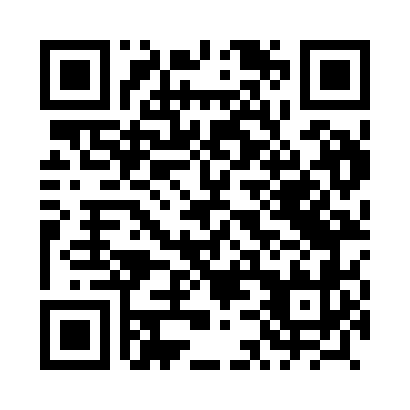 Prayer times for Bielany, PolandWed 1 May 2024 - Fri 31 May 2024High Latitude Method: Angle Based RulePrayer Calculation Method: Muslim World LeagueAsar Calculation Method: HanafiPrayer times provided by https://www.salahtimes.comDateDayFajrSunriseDhuhrAsrMaghribIsha1Wed2:234:5912:285:367:5810:222Thu2:194:5812:285:377:5910:253Fri2:154:5612:285:388:0110:294Sat2:144:5412:285:398:0310:325Sun2:144:5212:285:408:0410:346Mon2:134:5012:285:418:0610:347Tue2:124:4812:285:428:0810:358Wed2:114:4712:275:438:0910:369Thu2:114:4512:275:448:1110:3710Fri2:104:4312:275:458:1310:3711Sat2:094:4112:275:468:1410:3812Sun2:094:4012:275:478:1610:3913Mon2:084:3812:275:488:1710:3914Tue2:074:3712:275:498:1910:4015Wed2:074:3512:275:508:2010:4116Thu2:064:3412:275:518:2210:4117Fri2:064:3212:275:528:2410:4218Sat2:054:3112:275:538:2510:4319Sun2:044:2912:285:538:2710:4320Mon2:044:2812:285:548:2810:4421Tue2:034:2712:285:558:2910:4522Wed2:034:2512:285:568:3110:4523Thu2:024:2412:285:578:3210:4624Fri2:024:2312:285:588:3410:4725Sat2:024:2212:285:588:3510:4726Sun2:014:2112:285:598:3610:4827Mon2:014:1912:286:008:3810:4828Tue2:014:1812:286:018:3910:4929Wed2:004:1712:286:018:4010:5030Thu2:004:1712:296:028:4110:5031Fri2:004:1612:296:038:4210:51